》Instructions for ﬁlling in submission ﬁelds for the Sustainability Action AwardBackgroundOnline entry and submission starts on February 1 and ends on May 19 (including ﬁlling in and uploading of information online).The following ﬁelds should all be ﬁlled in and submitted through the TCSA awards online registration system. The system will not accept submissions outside the period opened for entry relevant period as speciﬁed in the preceding paragraph.▍The following ﬁelds are applicable to the Sustainability Action Award┃Sustainability Action Award  ┃Environmental Sustainability	 ┃Social Inclusion	┃Economic Development┃UN Sustainable Development Goals 1-17▍3.	Fields to be ﬁlledFinancing and human resource utilization for the practice in the past three years:┃Implementation Budget	┃Internal HumanExternal Human(Unit: NT$)Resourcemanpower Required for ImplementationResourcemanpower Required for Implementation202020212022Performance content description: must follow the selection criteria, and the name of the selection criteria must be marked in each paragraph. The writing should cover the selection criteria.Composition time frame: Primarily focused on 2022, supplemented by other annual performances.For enterprises that have won the Outstanding Case Award, the composition time frame for performance award materials shall be based on the principles of 2022and should be treated separately from the entries for 2020 and 2021.※ Graphics can be presented as supplements in a presentation format of no more than 6 pages in PDF ﬁles no larger than 5MB.Primarily focused on 2022, supplemented by other annual performances.	For enterprises that have won the Outstanding Case Award, the composition time frame for performance award materials shall be based on the principles of 2022and should be treated separately from the entries for 2020 and 2021.Proposed content should include the following:It is recommended to state which types of stakeholders the project is negotiating with (e.g., non-profit organizations, scholars, corresponding government officials, or other consultants)If the project design has reference to expert opinions or feedback, then what key plan adjustments have been made based on expert opinions.Participating companies are requested to explain their rationale and what methods/tools were used for evaluation, and please also provide supportinginformation.What is the process of practice and measurable results for the promotion of methods and innovation※ Graphics can be presented as supplements of no more than 9 pages and limited to PDF ﬁles no larger than 10MB.All award materials are authorized by the organizer for non-commercial use;we appreciate your cooperation.》Livable and Sustainable City Award Instructions▍Background ExplanationOnline entry and submission starts on February 1 and ends on May 19 (including ﬁlling in and uploading of information online). Online entry registration and submission to start February 1 and ends on May 19 (including ﬁlling in and uploading of information online).The following ﬁelds should all be ﬁlled in and submitted through the TCSA awards online registration system. The system will not accept submissions outside the period opened for entry relevant periods as speciﬁed in the preceding paragraph.▍Fields to be ﬁlled inContent to be filled in: must follow the selection criteria, and the name of theselection criteria must be marked in each paragraph. The writing should cover the overall performance.Composition time frame: Primarily focused on 2022, supplemented by other annual performances.For enterprises that have won the Comprehensive Performance Award, thecomposition time frame for performance award materials shall be based on the principles of 2022 and should be treated separately from the entries for 2020 and 2021.※ Graphics can be presented as supplements of no more than 10 pages in PDF ﬁles no larger than 10MBAll award materials are authorized by the organizer for non-commercial use; we appreciate your cooperation.▍Evaluation for Outstanding Chief Sustainability Ofﬁcer AwardOutstanding Chief Sustainability Ofﬁcer Award established to recognize the integration of environ- mental, social, and corporate governance (ESG) issues into the business decision-making, risk control, management process, and corporate culture of the company, while also upholding a commitment to advancing the organization towards sustainable development and making outstanding contributions as a Chief Sustainability Ofﬁcer or equivalent.Nominations by government agencies (institutions), non-governmental organizations (NGOs), enterprises, oracademic research institutions locally and internationally during the period opening for registration.The nomination should include the candidate’s current job, educational, experiences, and actions (in an electronic ﬁle) to enter through Taiwan Corporate Sustainability Awards while attaching other reference information that would be beneﬁcial for the review.To evaluate and select the best sustainability professional , the Dean of the Taiwan Academy of CorporateSustainability serves as the convener (and presiding chair) and forms the Outstanding Chief Sustaina- bility Ofﬁcer Review Committee (the “Committee”).Those who have passed the primary and secondary rounds by the Committee and submitted to TaiwanAcademy of Corporate Sustainability for approval will be awarded Outstanding Chief Sustainability Ofﬁcer.The trophy will be presented at the annual awards ceremony.This process has been reviewed and approved by Taiwan Academy of Corporate Sustainability. After approval by the convener, it will be implemented from the date of publication and the same applies to amendments.▍Evaluation for Outstanding Chief Sustainability Ofﬁcer AwardIn principle, the nominee shall be nominated through submission by a representative of an agency (institution) in its own name, no more than one nomination by the same agency will be accepted.Online entry and submission starts on February 1 and ends on May 19 (including ﬁlling in and uploading of information online).For information such as name, date of birth should be identical to personal identiﬁcation documents.The following ﬁelds should be ﬁlled in and submitted through the TCSA Awards online registration system. The system will not accept submissions outside the period opened for entry as speciﬁed in the preceding paragraph.┃Company Name┃Name of Representative	┃Job Title┃Telephone	┃Fax┃Address┃Name	┃Current Job Title┃Within 600 words, please fill in the reasons for the recommendation and extraordinary contributions of the recommended candidate.Candidate has been informed that he or she has been nominated (please check here)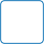 Signature of the representative of the Nominationagency (institution):Seal of the recommending agency (institution):┃English Name┃Place of Birth	┃Gender┃Mobile Phone Number┃Telephone	┃Fax┃Address┃EmailNominee information (please sort in descending order of importance)Two-inch half-length photofrom within the pastsix months┃Name of Education Institute	┃Department	┃Dates of Study	┃Graduation (completion)1.2.3.1.2.3.┃Corporate Sustainability Practices	┃Starting Year and Month	┃EndingYear and Month1.2.┃Instructions for filling in submission fields for the Sustainability Action AwardExperiences┃Organization┃Title┃StartingYear and Month┃EndingYear and Month1.2.3.Current position┃Company┃Department or Unit┃Title3.Awards┃Name of Award┃Awarding Unit┃Award Date1.2.3.